โครงการห่วงใย ใส่ใจสุขภาพผู้พิการกิจกรรมอบรมให้ความรู้แก่กลุ่มเป้าหมาย โครงการห่วงใย ใส่ใจสุขภาพผู้พิการระหว่างวันที่ 21 – 28  เดือน กุมภาพันธ์   2562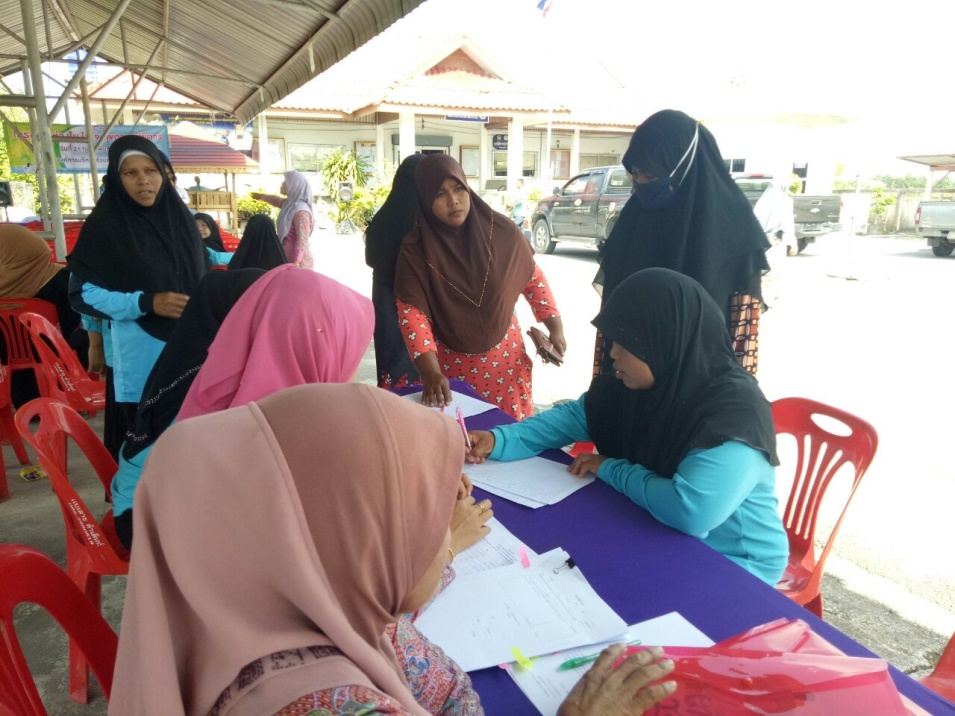 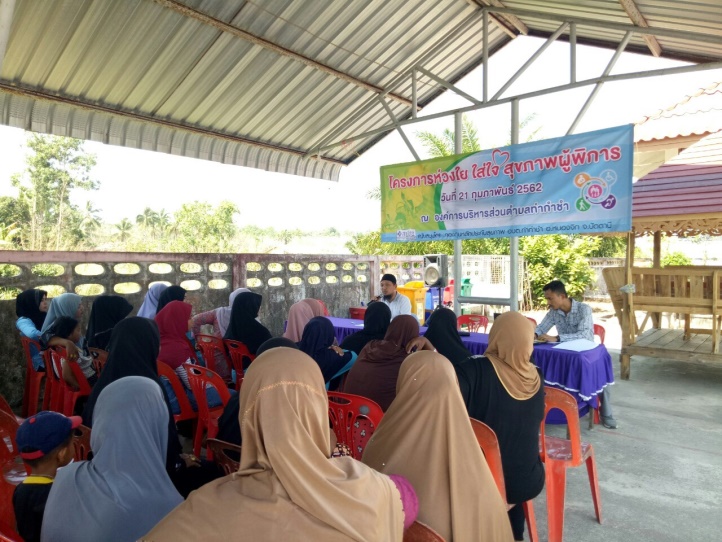 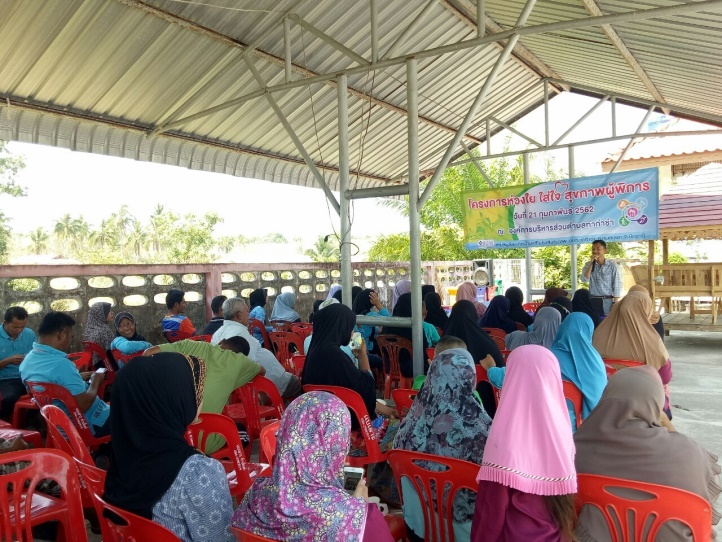 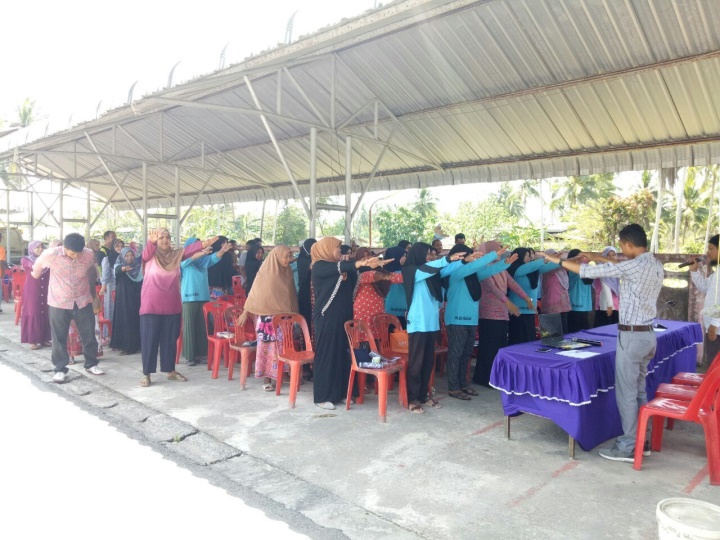 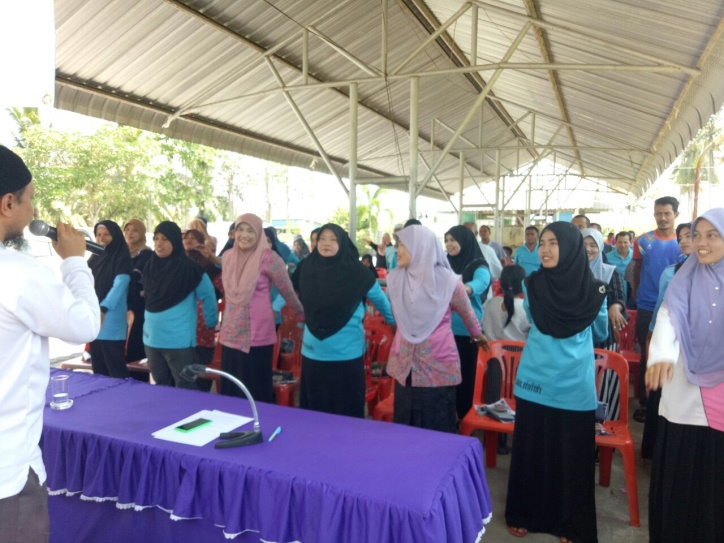 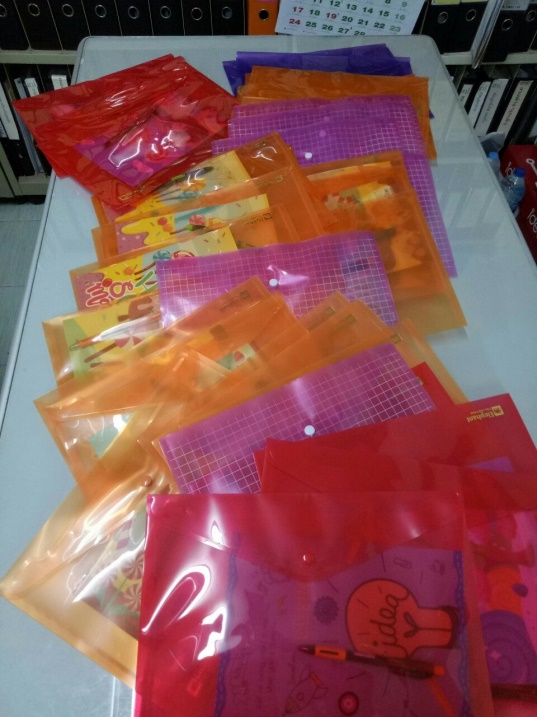 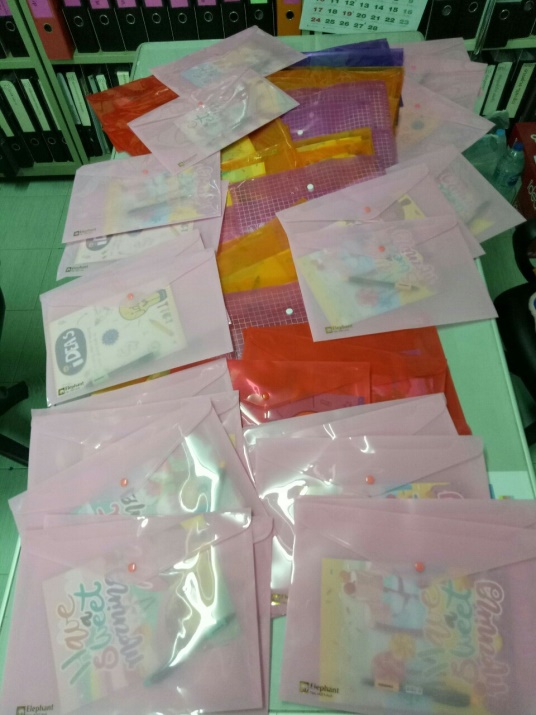 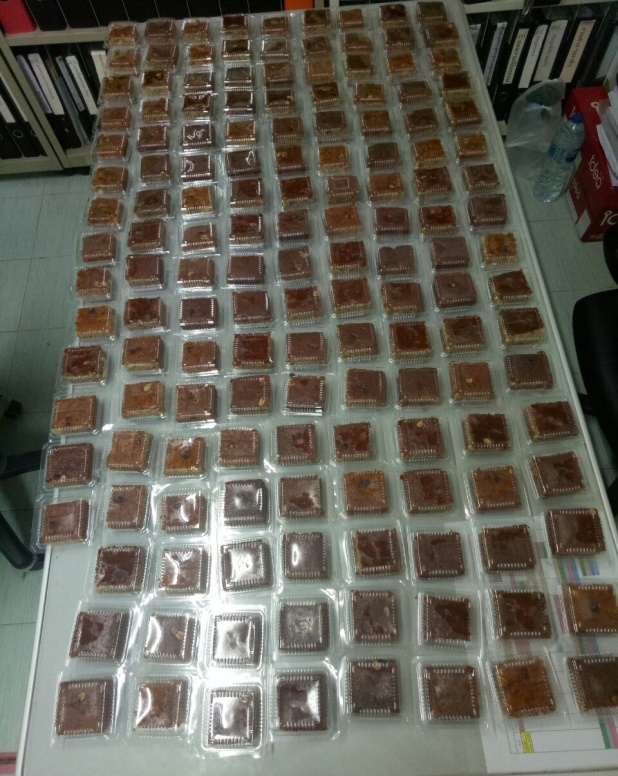 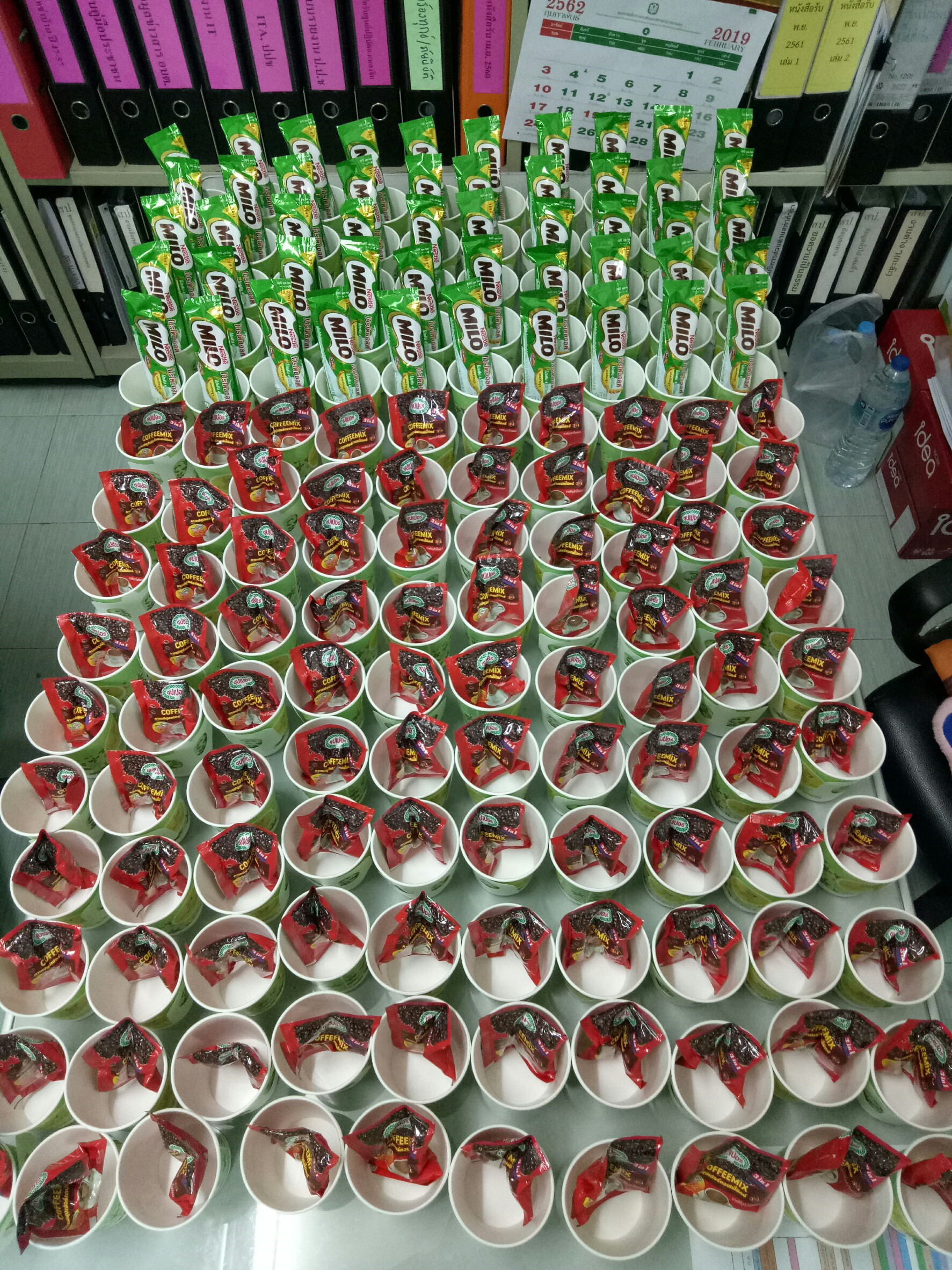 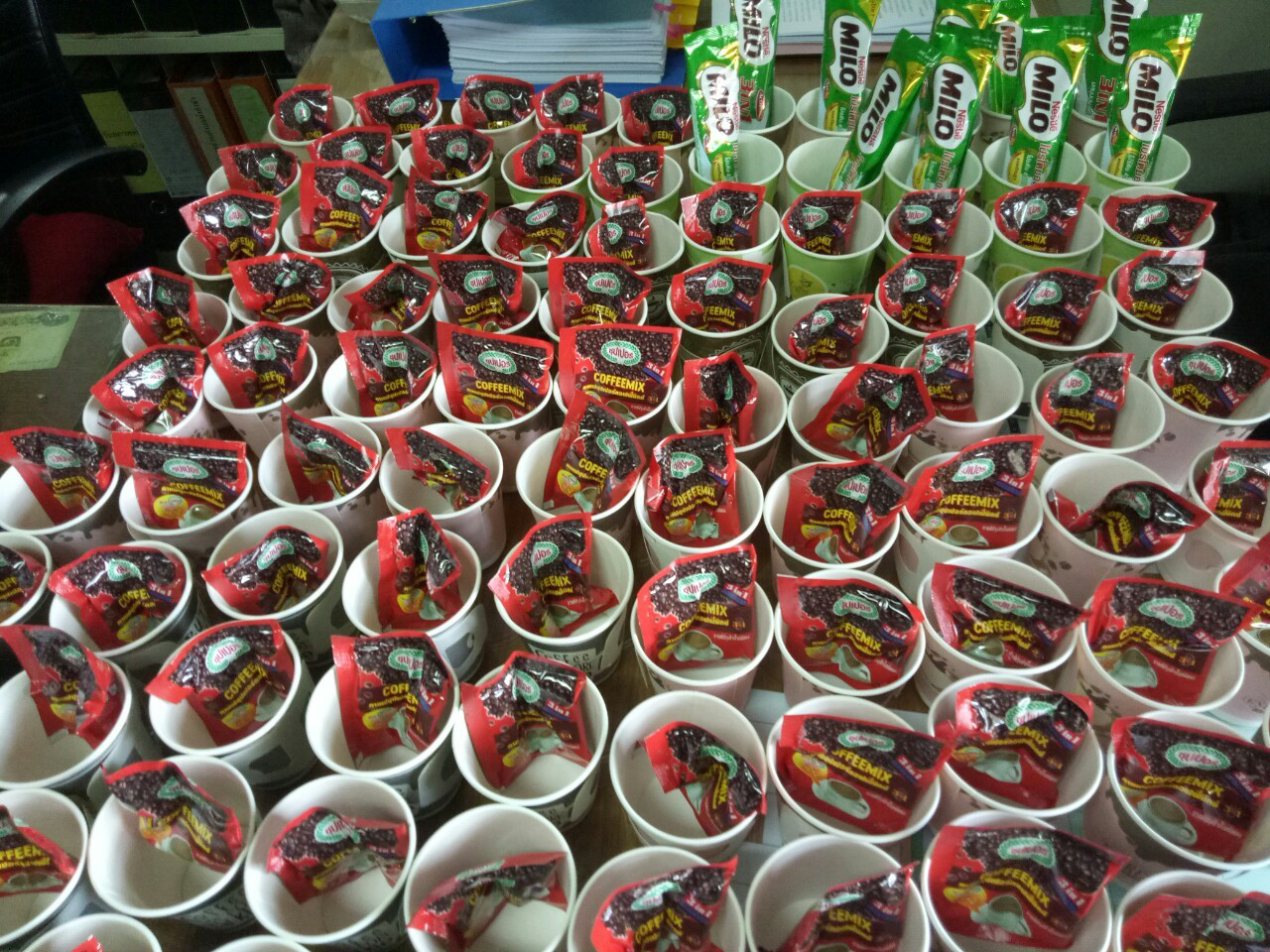 กิจกรรมออกตรวจเยี่ยม เพื่อกระตุ้น/ชักจูง และติดตามให้ออกกำลังกายด้วยการเดิน หรือแกว่งแขน ,ขา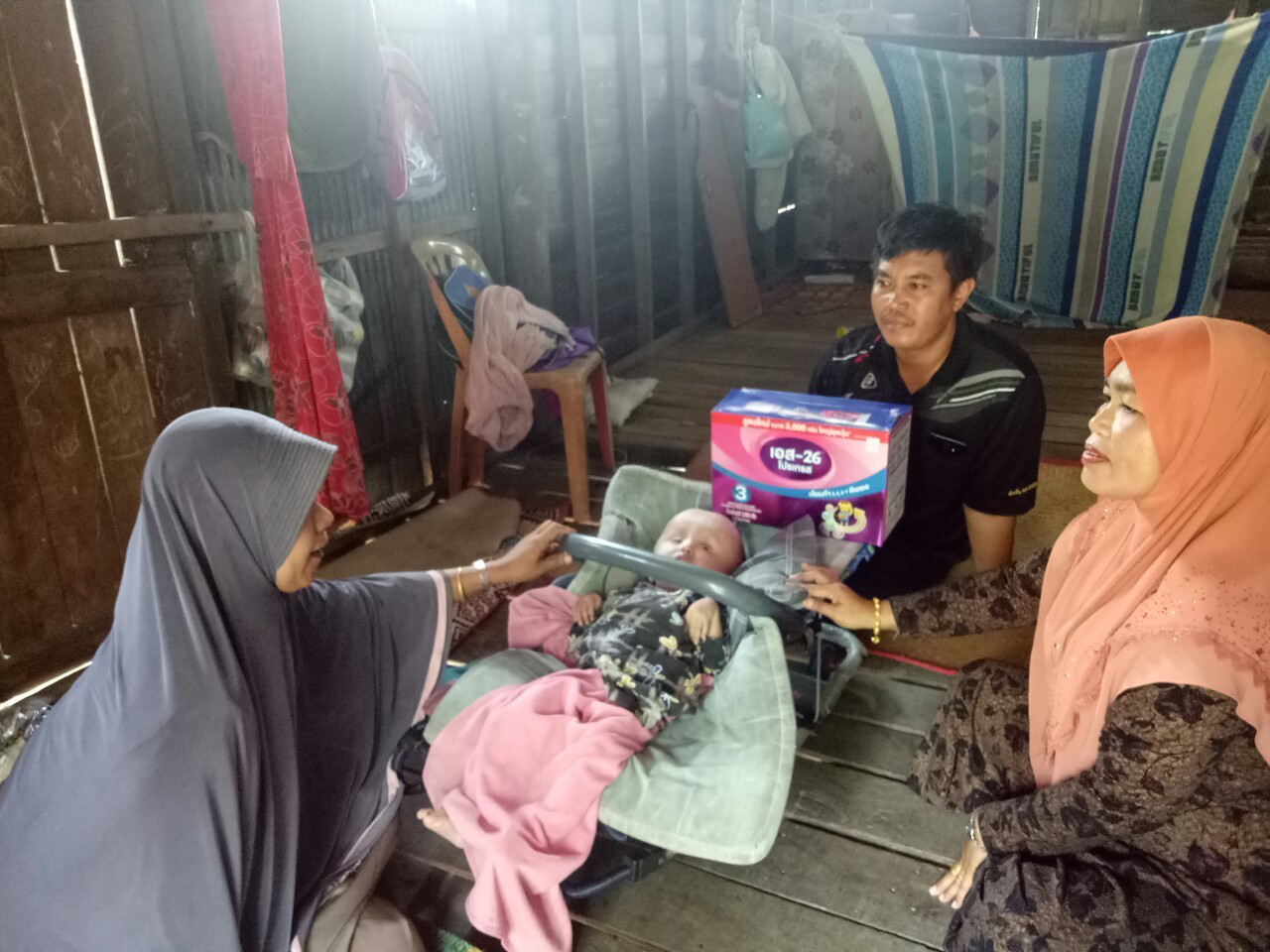 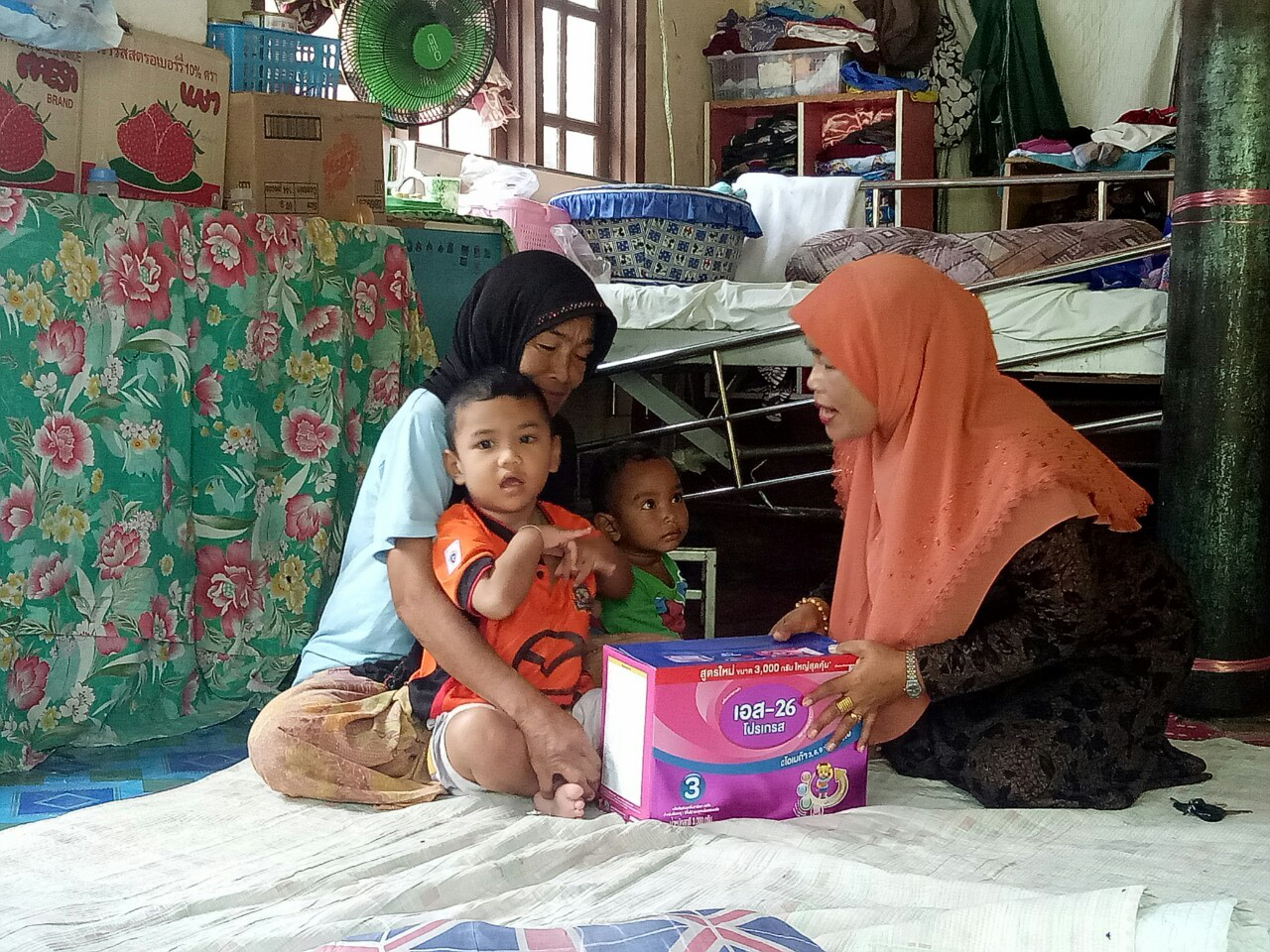 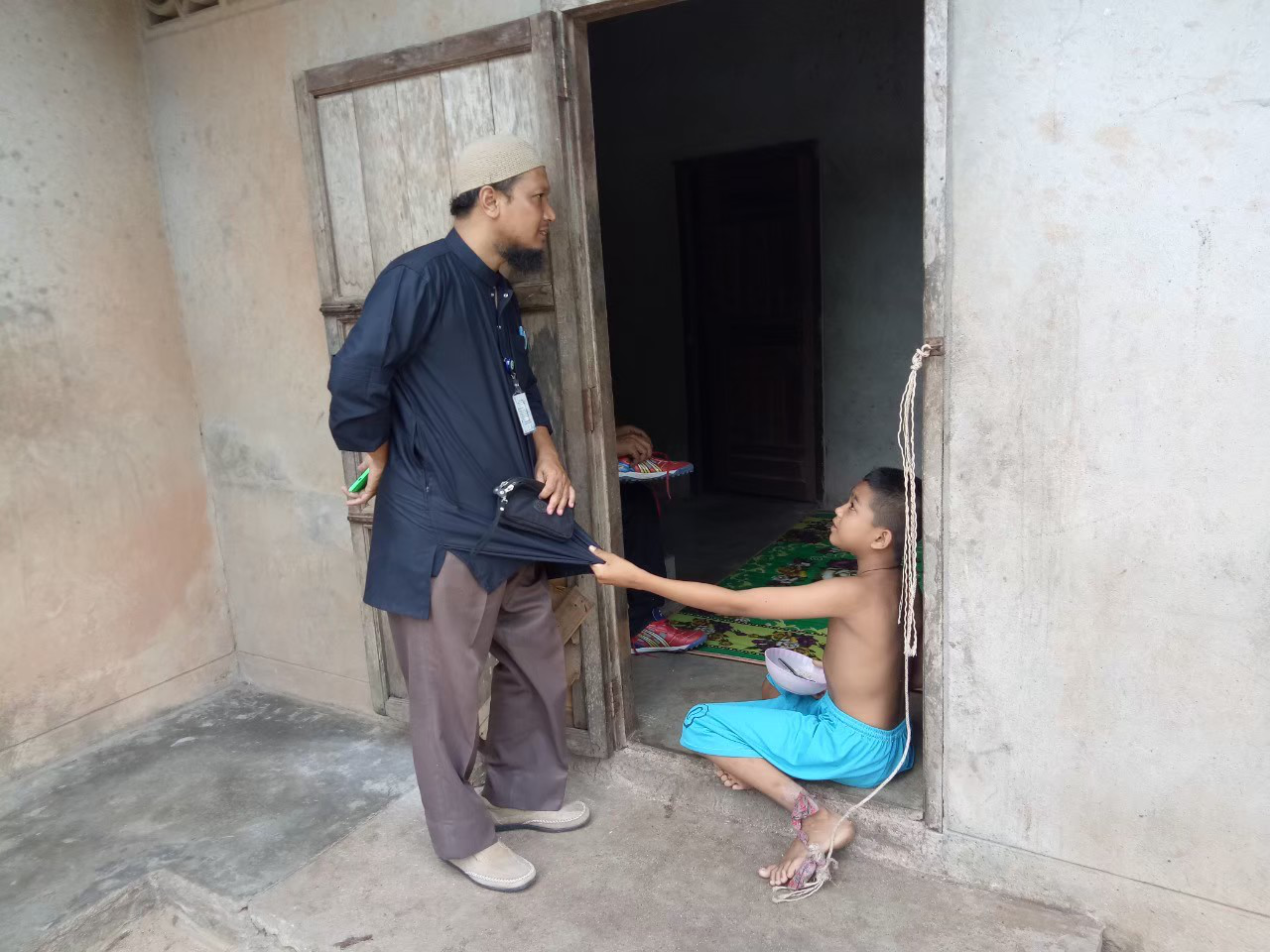 